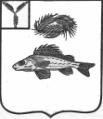 АдминистрацияДекабристского муниципального образованияЕршовского района Саратовской областиРаспоряжение№  22									 от 10.04.2017 г.«О проведении месячника по благоустройству и санитарной очистке поселков Декабристского МО» В целях улучшения благоустройства и санитарного состояния территории поселков Декабристского МО в соответствии  с «Правилами об организации благоустройства территории Декабристского муниципального образования « утвержденными решением Совета депутатов Декабристского муниципального образования № 33-53 от 12.04.2013 года:    1. Провести с 10 апреля по 15 мая 2017 года месячник по благоустройству и санитарной очистке территории поселков Декабристского МО.    2. Руководителям предприятий и учреждений, индивидуальным предпринимателям и населению провести очистку и принадлежащих им на праве собственности или ином праве земельных участков и прилегающих территорий. Уборку земельных участков и прилегающих территорий, сторон проезжей части улиц завершить до 8 мая 2017 года. Уборку пожарных и хозяйственных проездов, вывоз скопившегося за зиму навоза завершить до 15 мая 2016 года.     3. Руководителю ООО «Декабристское коммунальное хозяйство»  на время проведения месячника организовать предоставление  услуг населению по вывозу мусора из подворий и прилегающей территории к фасадным сторонам земельных участков.     4. И.О заместителя главы администрации Декабристского МО Акмалиевой Ж.А. организовать по согласованию с лицами оказывающими услуги по вывозу навоза очистку хозяйственных и пожарных проездов в период с 10 апреля по 15 мая 2017 года.     5. Руководителю ООО «Декабристское коммунальное хозяйство» до 16 апреля 2017 года произвести очистку территории кладбищ и подъездных путей к ним.       6. Коллективам предприятий и учреждений, населению поселков принять участие в проведении субботников по очистке и уборке мест общего пользования (аллей, скверов, площадей  и т.п.)Глава Декабристского МО						Полещук М.А.